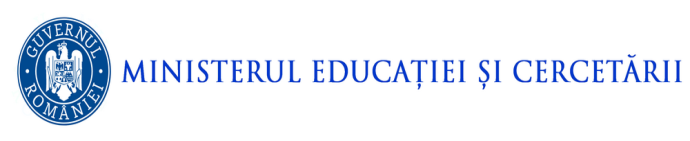 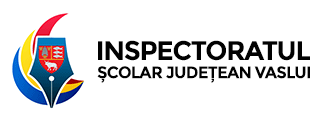 MINISTERUL    EDUCAŢIEIINSPECTORATUL   ŞCOLAR   JUDEŢEAN   VASLUIStrada  Donici,  nr.  2Tel.: 0235/311.928 // Fax: 0235/311.715, 0235/319.234e-:  isjvaslui@isj.vs.edu.roSITUATIA CLASELOR CU ACTIVITATE ONLINENr. crtUnitatile de invatamantFormatiuni de studiu cu activitate online ca urmare a existentei cazurilor de Covid-19Perioada de functionare onlinePerioada de functionare online1.Scoala Gimnaziala „Mihail Sadoveanu” HusiClasa a VII-a B11.11.-17.11.202118.11.-24.11.20212.Scoala Gimnaziala „Veniamin Costachi” Rosiesti – Gradinita IdriciGrupa prescolari11.11.-17.11.202118.11.-24.11.20213.Liceul Teoretic „Mihail Kogalniceanu” VasluiClasa a VI-a A11.11.-17.11.202118.11.-24.11.20213.Liceul Teoretic „Mihail Kogalniceanu” VasluiClasa a IX-a A11.11.-17.11.202118.11.-24.11.20214.Colegiul Economic „Anghel Rugina” VasluiClasa a X-a F10.11.-16.11.202117.11.-23.11.2021